Time & Leave – Employee Self Service Extended Absence Request  Below is the process for an employee to request an extended absence. This process is used for eligibility purposes and to start communication with your HR office.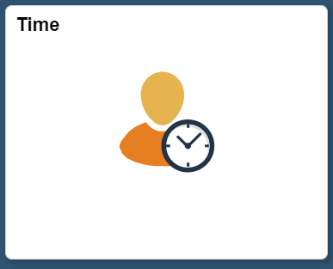 Time Tile: Employee will start on the Employee Self Service screen and click on the Time tile. Request Extended Absence: Employee can request an absence using the Extended Absence Request tile. 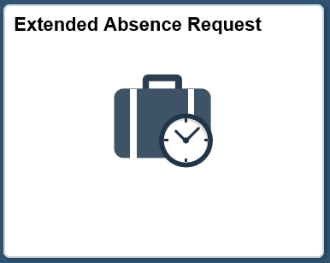 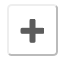 Employee will click on the sign to initiate a new request.The following screen should appear: 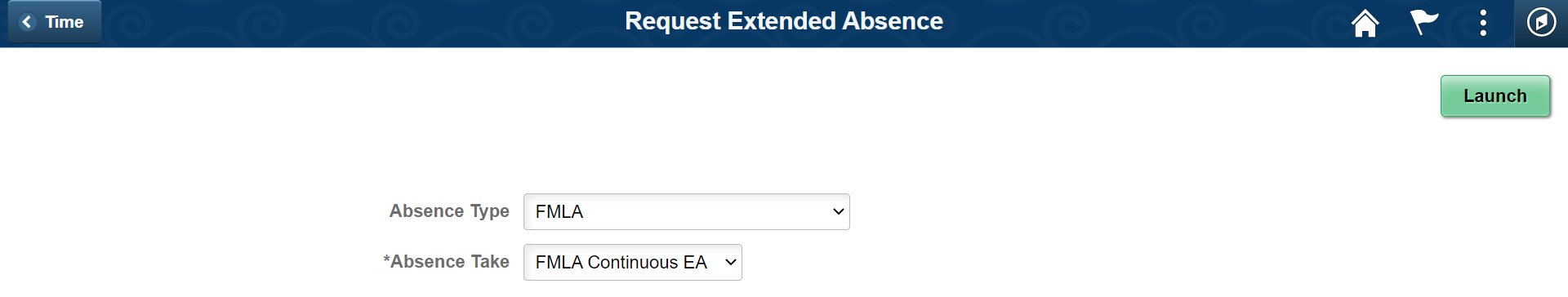 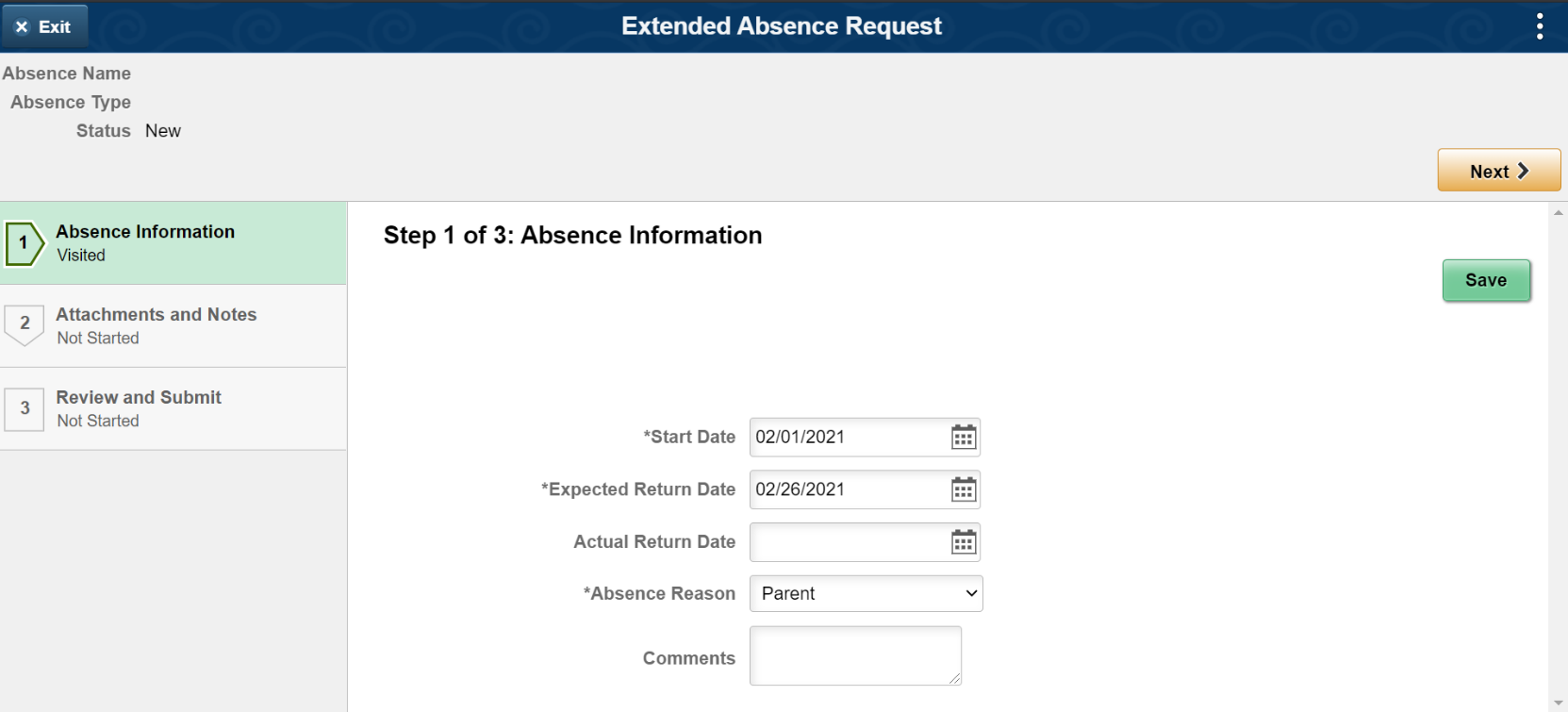 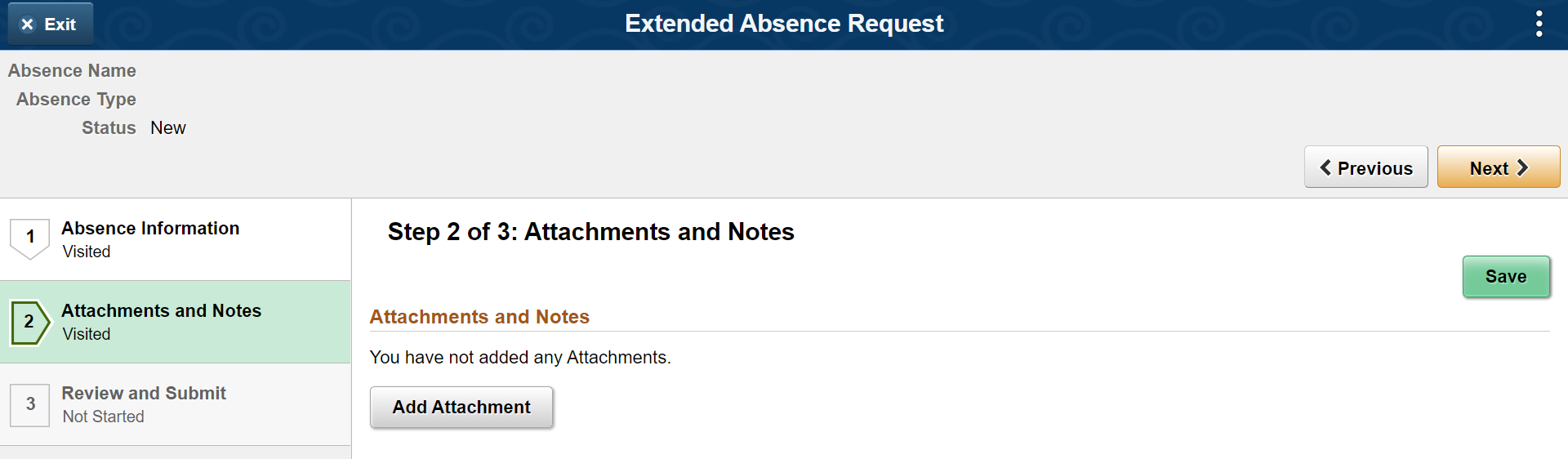 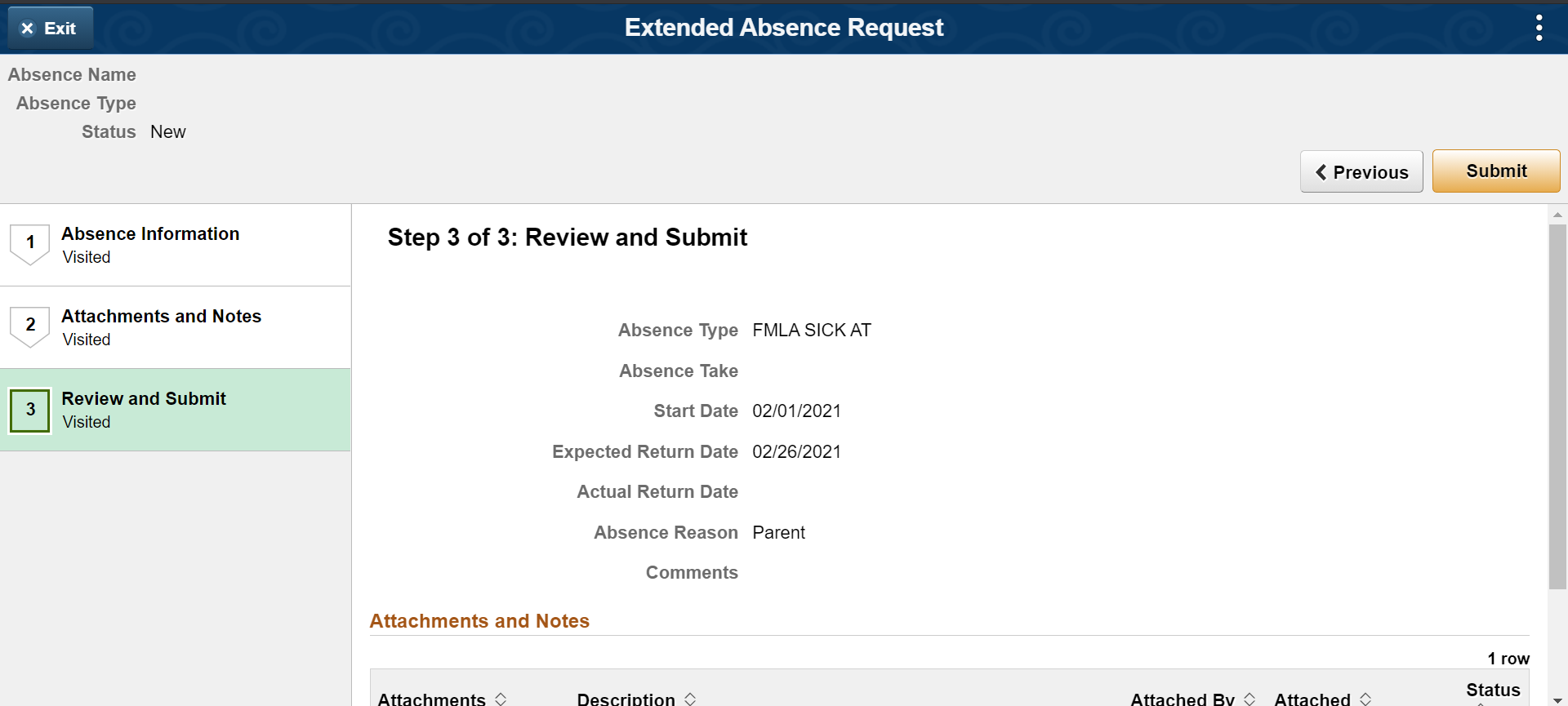 